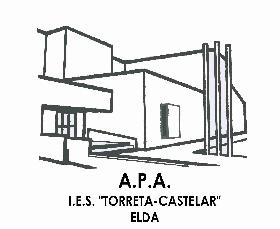 HOJA REGISTRO ENTREGA LIBRO PARA “MERCADILLO DE LIBROS DE TEXTO”NUMERO DE REGISTRO DEL LIBRO (a cumplimentar por la AMPA):ESTADO DEL LIBRO (a cumplimentar por la AMPA):TITULO O TITULOS ENTREGADOS:NOMBRE Y APELLIDOS DE EL/LA ALUMN@:CURSO Y CLASE:NOMBRE PADRE/MADRE O TUTOR:NÚMERO DE TELÉFONO DE CONTACTO:ELDA,  …………….. de …………………………………………… de 2022FIRMADO:Al firmar esta hoja de registro, se da autorización a la AMPA del IES La Torreta de Elda, a ser depositario del libro entregado y ponerlo a su venta.Existen dos posibilidades con el libro entregado, una que se venda y otra que sea devuelta, para cualquiera de las dos nos pondremos en contacto a través del teléfono facilitado.